Problèmes mathématiques : Combien sont cachés ?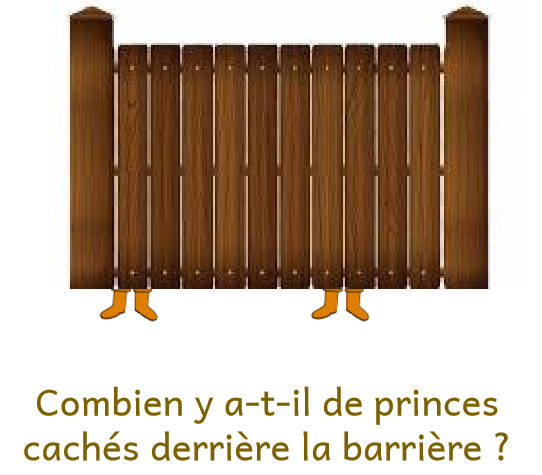 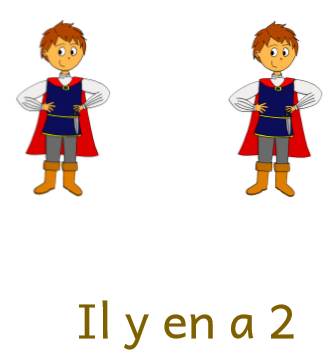 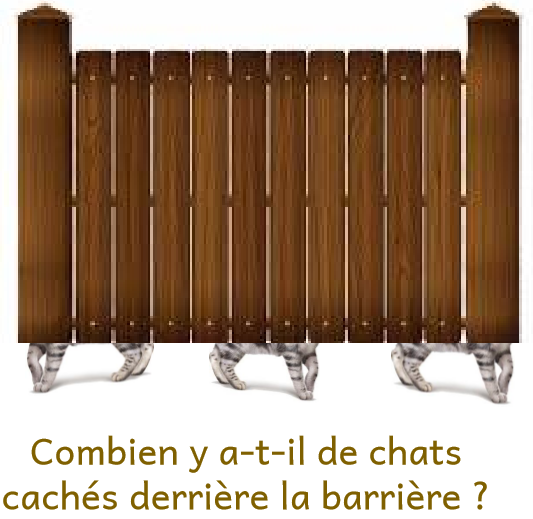 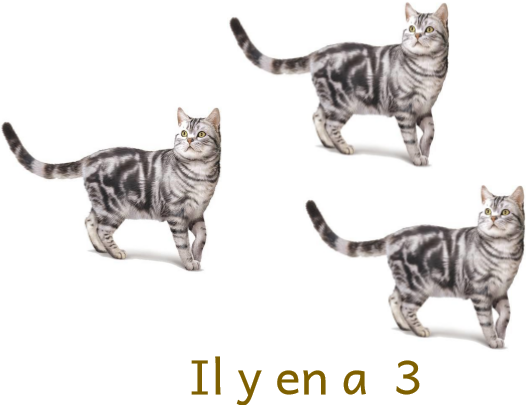 